2014-R95-T-56386ĮsakymasDĖL VALSTYBINIO SOCIALINIO DRAUDIMO FONDO VALDYBOS PRIE SOCIALINĖS APSAUGOS IR DARBO MINISTERIJOS SUPAPRASTINTŲ VIEŠŲJŲ PIRKIMŲ TAISYKLIŲ PATVIRTINIMO2014 m. gruodžio 30      d. Nr. V-829Vilnius	1. T v i r t i n u Valstybinio socialinio draudimo fondo valdybos prie Socialinės apsaugos ir darbo ministerijos supaprastintų viešųjų pirkimų taisykles (pridedama).	2. P r i p a ž į s t u netekusiu galios Valstybinio socialinio draudimo fondo valdybos prie Socialinės apsaugos ir darbo ministerijos (toliau – Fondo valdyba) direktoriaus . rugsėjo 26 d. įsakymą Nr. V-449 „Dėl Valstybinio socialinio draudimo fondo valdybos prie Socialinės apsaugos ir darbo ministerijos supaprastintų viešųjų pirkimų taisyklių ir supaprastintų viešųjų pirkimų ir mažos vertės pirkimų komisijų darbo reglamento patvirtinimo“ su jį keitusiais įsakymais.	3. Į p a r e i g o j u:	3.1. Fondo valdybos Informacinės sistemos eksploatavimo ir informacijos valdymo skyrių šį įsakymą išsiųsti Fondo valdybos direktoriaus pavaduotojams, Fondo valdybos skyriams.	3.2. Fondo valdybos Viešųjų pirkimų skyrių paskelbti šį įsakymą Centrinėje viešųjų pirkimų informacinėje sistemoje.	3.3. Fondo valdybos Klientų aptarnavimo metodikos ir informavimo skyrių paskelbti šį įsakymą Fondo valdybos interneto ir Valstybinio socialinio draudimo fondo administravimo įstaigų intraneto svetainėse.	4. Nustatau, kad šio įsakymo 1 ir 2 punktai įsigalioja 2015 m. sausio 1 d.Direktorius                                                                                                  Mindaugas Sinkevičius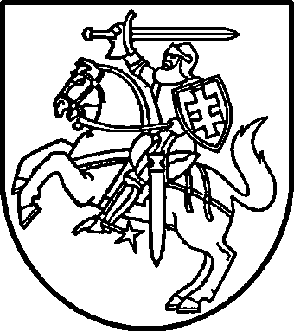 Valstybinio socialinio draudimo fondo valdybos prie Socialinės apsaugos ir darbo ministerijos DirektoriusValstybinio socialinio draudimo fondo valdybos prie Socialinės apsaugos ir darbo ministerijos Direktorius